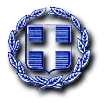 ΕΛΛΗΝΙΚΗ ΔΗΜΟΚΡΑΤΙΑ	Ραφήνα, 21-4-2021ΝΟΜΟΣ ΑΤΤΙΚΗΣ	Αρ. Πρωτ.: 5973ΔΗΜΟΣ ΡΑΦΗΝΑΣ-ΠΙΚΕΡΜΙΟΥ		ΠΡΟΣ: ΜΕΛΗ ΟΙΚΟΝΟΜΙΚΗΣΤαχ. Δ/νση: Αραφηνίδων Αλών 12	  	ΕΠΙΤΡΟΠΗΣΤαχ. Κωδ.: 19009 Ραφήνα                                    Fax:  22940-23481                                                                     ΠΡΟΣΚΛΗΣΗ ΣΕ ΚΑΤΕΠΕΙΓΟΥΣΑ ΣΥΝΕΔΡΙΑΣΗΑΡ. 19Η Πρόεδρος της Οικονομικής Επιτροπής του Δήμου Ραφήνας - Πικερμίου, σας καλεί σε διά περιφοράς κατεπείγουσα συνεδρίαση της Οικονομικής Επιτροπής την Πέμπτη 22 Απριλίου 2021 και από ώρα                                11 π.μ. έως 12.30 μ.μ. με ενημέρωση των μελών διά τηλεφώνου, προκειμένου να συζητηθεί και να ληφθεί απόφαση για το παρακάτω θέμα: Λήψη απόφασης περί έγκρισης της υπ' αριθ. 27/2021 Μελέτης της Τεχνικής Υπηρεσίας για ανέγερση Δημοτικού Σχολείου και Νηπιαγωγείου στο πλαίσιο της Πρόσκλησης με κωδικό ΑΤ07 «Αξιοποίηση του κτιριακού αποθέματος των Δήμων» στον Άξονα Προτεραιότητας «Παιδεία, Πολιτισμός, Τουρισμός και Αθλητισμός» του Προγράμματος «Αντώνης Τρίτσης».Το εν λόγω θέμα τίθεται προς συζήτηση με κατεπείγουσα διαδικασία λόγω λήξης της προθεσμίας υποβολής του τεχνικού δελτίου υπαγωγής στην πρώτη φάση κατανομής των εξασφαλισμένων κονδυλίων στο Πρόγραμμα «Αντώνης Τρίτσης» στον Άξονα με κωδικό ΑΤ07 «Παιδεία, Πολιτισμός, Τουρισμός και Αθλητισμός».             Η ΠΡΟΕΔΡΟΣΤΣΕΒΑ -ΜΗΛΑ ΔΗΜΗΤΡΑ